Статистико-аналитический отчет о результатах ЕГЭв Ленинградской областиЧасть 1. Методический анализ результатов ЕГЭ по географии1. ХАРАКТЕРИСТИКА УЧАСТНИКОВ ЕГЭ ПО УЧЕБНОМУ ПРЕДМЕТУ1.1. Количество участников ЕГЭ по учебному предмету (за последние 3 года)Таблица 11.2. Процент  юношей и девушек1.3. Количество участников ЕГЭ в регионе по категориямТаблица 21.4. Количество участников по типам ОО Таблица 31.5. Количество участников ЕГЭ по предмету по АТЕ регионаТаблица 4ВЫВОД о характере изменения количества участников ЕГЭ по предмету Предмет География  с начала введения ЕГЭ в штатный режим остается в регионе предметом по выбору с минимальным количеством участников (в пределах 2%). В 2016  году отмечено снижение количества участников на 0,62%.География наряду с информатикой, физикой, профильной математикой, относится к предметам, в которых в распределении участников по гендерному признаку  преобладают юноши (по географии в 1,4 больше, чем девушек). Распределение участников по категориям традиционно – 97 % выпускники текущего года. С  2014 года  выявлена тенденция роста участников – выпускников текущего года, и снижения  количества  участников – выпускников прошлых лет и обучающихся по программам СПО (по сравнению с 2014 годом на 4,6%).Количество участников по типам ОО характерно для Ленинградской области  и соответствует количеству средних школ и школ с повышенным уровнем образования. На первом месте – участники из средних образовательных школ, на втором – выпускники лицеев и гимназий,  на третьем – выпускники школ с углублённым изучением предметов.Распределение участников по предмету по АТЕ региона соотносится в процентном отношении с общим количеством выпускников по муниципальным образованиям. Наибольшее количество участников дают «большие» муниципальные образования – Всеволожский, Выборгский, Гатчинский районы.За три года отмечена следующая динамика участия по муниципальным образованиям:- снижение количества участников в Волховском, Лодейнопольском районах, г. Сосновый Бор.- увеличение количества участников во Всеволожском, Гатчинском, Ломоносовском, Тихвинском районы, г. Сосновый Бор.- стабильное количество участников – Волосовский, Волховский, Кингисеппский, Лужский, Приозерский, Тосненский районы.2. КРАТКАЯ ХАРАКТЕРИСТИКА КИМ ПО ПРЕДМЕТУВариант № 407 Содержание КИМ ЕГЭ по географии определяется требованиями к уровню подготовки выпускников, зафиксированными в Федеральном компоненте  государственных стандартов основного общего и среднего (полного) общего  образования по географии. Отбор содержания, подлежащего проверке  в экзаменационной работе ЕГЭ 2016 г., осуществляется в соответствии с разделом «Обязательный минимум содержания основных образовательных программ»  Федерального компонента государственных стандартов основного общего  и среднего (полного) общего образования по географии. В этом документе  выделены основные разделы школьного курса географии, которые взяты за  основу выделения блоков содержания, подлежащего проверке в ЕГЭ. • Источники географической информации • Природа Земли и человек • Население мира • Мировое хозяйство • Природопользование и геоэкология • Регионы и страны мира • География РоссииКаждый вариант экзаменационной работы состоит из 2 частей и включает  в себя 34 задания, различающихся формой и уровнем сложности. Часть 1 содержит 27 заданий с кратким ответом. (18 заданий базового  уровня сложности, 8 заданий повышенного уровня сложности и 1 задание  высокого уровня сложности). В экзаменационной работе представлены следующие разновидности  заданий с кратким ответом: 1) задания, требующие записать ответ в виде числа; 2) задания, требующие записать ответ в виде слова; 3) задания на установление соответствия географических объектов и их  характеристик; 4) задания, требующие вписать в текст на месте пропусков ответы из  предложенного списка; 5) задания с выбором нескольких правильных ответов из предложенного списка; 6) задания на установление правильной последовательности. Ответами к заданиям части 1 являются цифра, число, последовательность цифр или слово (словосочетание).   Часть 2 содержит 7 заданий с развернутым ответом, в первом из которых ответом должен быть рисунок, а в остальных требуется записать полный  и обоснованный ответ на поставленный вопрос (2 задания повышенного уровня сложности и 5 заданий высокого уровня сложности).Содержание предоставленного для анализа КИМ (407 вариант) полностью соответствует спецификации КИМ для проведения в 2016 году ЕГЭ по географии (документ представлен на сайте ФИПИ).3.  ОСНОВНЫЕ РЕЗУЛЬТАТЫ ЕГЭ ПО ПРЕДМЕТУ3.1. Диаграмма распределения участников ЕГЭ по учебному предмету по тестовым баллам в 2016 г.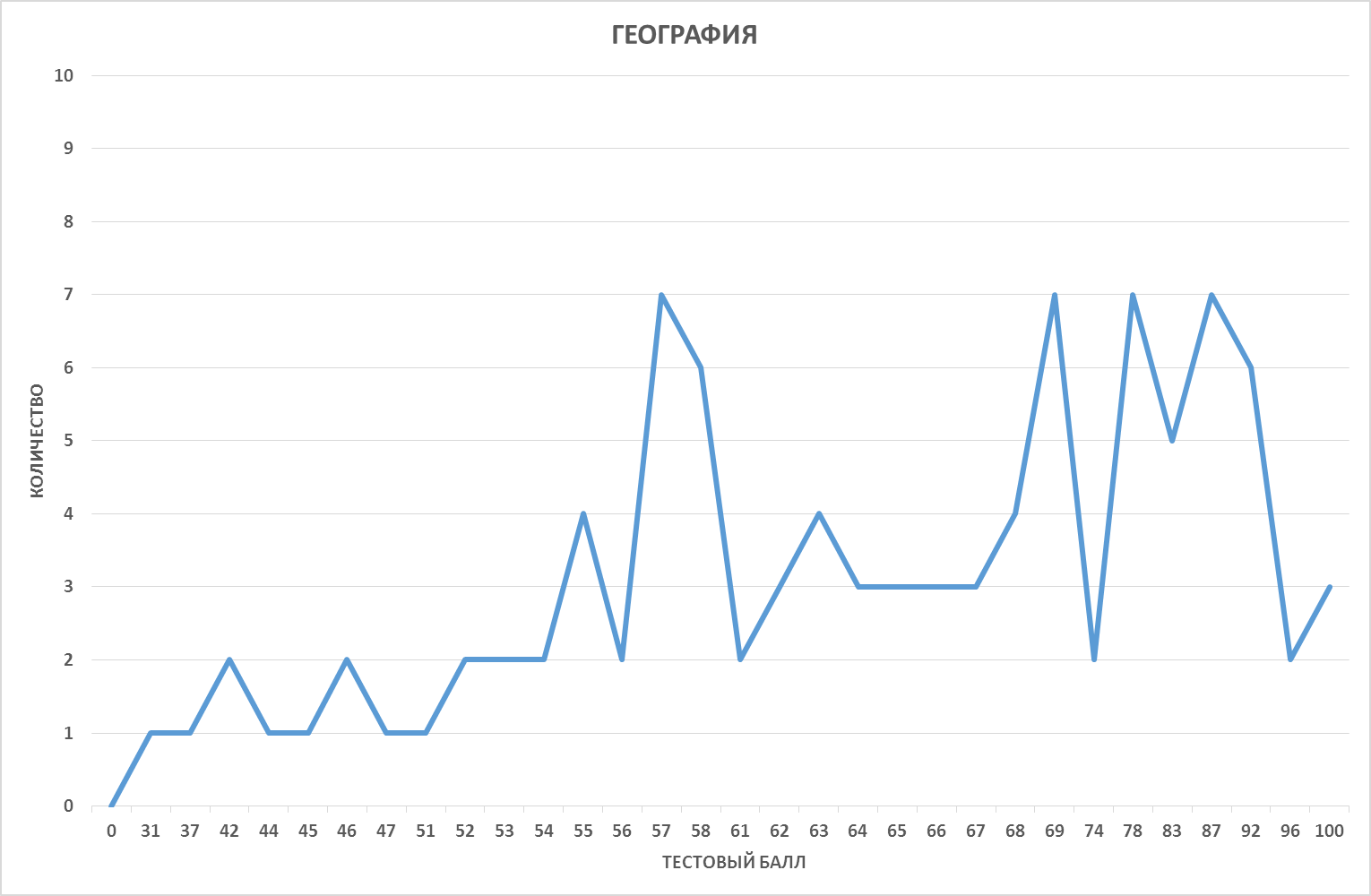 3.2 Динамика результатов ЕГЭ по предмету за последние 3 годаТаблица 53.3. Результаты по группам участников экзамена с различным уровнем подготовки:А) с учетом категории участников ЕГЭ -2016Таблица 6Б) с учетом типа ОО Таблица 7В) Основные результаты ЕГЭ по предмету в сравнении по АТЕТаблица 8ВЫВОД о характере изменения результатов ЕГЭ по предметуРегиональные результаты по географии в целом можно считать удовлетворительными, наблюдается положительная динамика результатов.Средний тестовый  балл по географии на протяжении трех лет увеличился  на 2 балла. По показателю 2015 году отмечено отсутствие участников, не сдавших экзамен, в 2016 году не преодолели порог минимального балла 1%, что меньше, чем в 2014 году на 3,5%. На протяжении трех лет увеличилось   доля высокобальников, в 2016 году сравнении с 2015 годом  на 5,5%.По предмету в течение двух лет есть стобалльники, процентное соотношение по данному показателю наиболее высокое в регионе.По результатам по группам участников экзамена с различным уровнем подготовки:Доля выпускников текущего года, набравших балл ниже минимального, составляет 1%. В 2014-2015 голах таких выпускников не было. В 2016 году выпускников прошлых лет, не сдавших экзамен, нет.Категория выпускников текущего года,  по сравнению с выпускниками прошлых лет, получила лучшие результаты – здесь в 2 раза ниже процент набравших тестовый балл от минимального до 60 (33,3 % и 66,7% соответственно), на 8,4% выше доля участников, получивших от 61 до 80 баллов  (в группе участников средних баллов – 42%), и доля  участников, получивших от 81 до 100 баллов, составила 24%. (практически 1/3).Результаты по типу ОО: учащиеся лицеев, гимназий и СОШ с углублённым изучением отдельных предметов показали наиболее высокие результаты по предмету по показателю не набравших минимальный балл – участников, набравших балл ниже минимального нет. Большую долю составляют участники, получившие от 61 до 80 баллов (лицеи и гимназии 64%, СОШ с углублённым изучением 60%), также участники, получившие от 81 до 100 баллов  - 35% - лицеи и гимназии. Тем не менее, выпускники с углублённым изучением отдельных предметов не вышли на уровень высокобалльных результатов.Учащиеся средних школ, в свою очередь, показали более низкие результаты – 1% участников набрали балл ниже минимального, большая доля участников – участники, получившие от 61 до 80 баллов (39%). Равный этому процент (36,7) – группа средних баллов из обучающихся средних школ.Среди стобалльников – обучающиеся как средник школ, так и лицеев, гимназий.2. АНАЛИЗ РЕЗУЛЬТАТОВ ВЫПОЛНЕНИЯ ОТДЕЛЬНЫХ ЗАДАНИЙ ИЛИ ГРУПП ЗАДАНИЙТаблица 11* Примечание. Расчет осуществлен от общего количества сдающих ЕГЭ по географии 2016 (92 человека). Задания, процент выполнения которых составил менее 60% - 3, 4, 11, 14, 27, 32.Вопрос 3 - Природные ресурсы. Рациональное и нерациональное природопользование.Данный вопрос в курсе школьной географии разорван среди ряда тем 7, 8, 9 классов. В курсе экономической и социальной географии мира (10 класс) теме «Природные ресурсы мира» уделяется порядка 4-6 часов, но понятиям «рациональное, нерациональное природопользование» отводится мало времени.Вопрос 4 - Атмосфера. Географическая оболочка Земли.Данный вопрос сложен не своим содержанием, а формой. Вопрос такого типа (прочитать текст, вставить подходящие слова на месте пропусков) в КИМах по географии присутствует первый год, этим объясняется низкий процент выполнения задания.Вопрос 11 - Особенности природноресурсного потенциала, населения, хозяйства, культуры крупных стран мира.Вопросы страноведения рассматриваются частично в курсе 7 класса «Материки и океаны Земли», немного подробнее в курсе экономической и социальной географии мира (10 класс). Несмотря на то, что в задании используются крупные страны – Бразилия, Индия, Китай, - время их изучения в курсе школьной географии не более часа на страну.Вопрос 14 - Природно-хозяйственное районирование России. Регионы России.Такой раздел, как «Природное районирование» в современной школьной географии выводится из УМК, делается упор на комплексность изучения районов. При всех очевидных плюсах такого изучения предмета (прослеживаются физико-географические и социально-экономические связи), часть географической информации оказывается утерянной для ученика.Вопрос 27 - Географические модели. План местности.Задание на определение азимута традиционно повышенной сложности. В курсе школьной географии этой теме уделяется 1 час в 6 классе (в связи с введением ФГОС ООО  - в 5 классе).Вопрос 32 - Земля как планета. Форма, размеры, движение Земли.Задание высокого уровня сложности. Тема «Форма, размеры, движение Земли» традиционно сложна, изучается лишь в 6 классе (в 5 классе по ФГОС ООО) на уровне, характерном для этого возраста (11-12 лет). Задание, представленное в КИМах, требует знания темы на более взрослом уровне, следовательно, для успешного выполнения необходима дополнительная подготовка.Вывод: для устранения подобных ошибок и увеличения процента правильных ответов, необходимо отрабатывать полученные географические знания и умения на уроке с помощью заданий КИМ ЕГЭ по географии, внедрять задания КИМ в традиционные проверочные и итоговые работы по предмету.Основные УМК по предмету, которые использовались в ОО в 2015-2016 уч.г. Таблица 12Меры методической поддержки изучения учебного предмета в 2015-2016 уч.г.На региональном уровнеТаблица 13Вывод: Перечень элементов содержания, умений и видов деятельности, усвоение которых школьниками региона в целом нельзя считать достаточным.Природные ресурсы. Рациональное и нерациональное природопользование (Знать и понимать природные и антропогенные причины возникновения геоэкологических проблем на локальном, региональном и глобальном уровнях; меры по сохранению природы и защите людей от стихийных природных и техногенных явлений).Атмосфера. Гидросфера. Биосфера. Литосфера. Географическая оболочка Земли (знать и понимать географические явления и процессы в геосферах, взаимосвязи между ними).Особенности природноресурсного потенциала, населения, хозяйства, культуры крупных стран мира (знать и понимать географическую специфику отдельных стран и регионов).Природно-хозяйственное районирование России. Регионы России (знать и понимать особенности природно-хозяйственных зон и географических районов России).Географические модели. План местности (уметь определять на плане и карте направления).Земля как планета. Форма, размеры, движение Земли (знать и понимать географические следствия движений Земли).Предложения по возможным направлениям совершенствования организации и методики обучения школьников. Для устранения подобных ошибок и увеличения процента правильных ответов, необходимо отрабатывать полученные географические знания и умения на уроке с помощью заданий КИМ ЕГЭ по географии, внедрять задания КИМ в традиционные проверочные и итоговые работы по предмету.5.  РЕКОМЕНДАЦИИ:по совершенствованию организации и методики преподавания предмета в субъекте РФ:Продолжать внедрять учебные модули по методике решения заданий ЕГЭ, по подготовке к ЕГЭ в курсы повышения квалификации на базе ГАОУ ДПО ЛОИРО.СОСТАВИТЕЛИ ОТЧЕТА (МЕТОДИЧЕСКОГО АНАЛИЗА ПО ПРЕДМЕТУ): ГАОУ ДПО «Ленинградский областной институт развития образования»Часть 2. Предложения в ДОРОЖНУЮ КАРТУ по развитию региональной системы образования 
1.1  Повышение квалификации учителей Таблица 141.2 Планируемые корректировки в выборе УМК и учебно-методической литературы (нет).1.3. Планируемые меры методической поддержки изучения учебных предметов в 2016-2017 уч.г. на региональном уровнеТаблица 151.4.  Планируемые корректирующие диагностические работы по результатам ЕГЭ 2016 г.На уровне  образовательных организаций:Проведение  диагностической работы с целью проверки готовности к экзамену, выявления пробелов в освоении тем образовательной программы по предмету (сентябрь 2016);Проведение диагностических работ с целью диагностики качества подготовки выпускников, участвующих в ЕГЭ по  предмету (декабрь 2016, март 2017);2. Трансляция эффективных педагогических практик ОО с наиболее высокими результатами ЕГЭ 2016 г.Таблица 16Учебный предмет201420142015201520162016Учебный предметчел.% от общего числа участниковчел.% от общего числа участниковчел.% от общего числа участниковГеография1312,41362,5991,88Учебный предмет20162016Учебный предметДевушкиЮношиГеография41,4158,59Всего участников ЕГЭ по предмету201420152016Из них:выпускников текущего года, обучающихся по программам СОО92,3794,8596,97выпускников текущего года, обучающихся по программам СПО7,635,153,03выпускников прошлых лет7,635,153,03Всего участников ЕГЭ по предмету96 – 100%Из них:выпускники лицеев и гимназий14,58выпускники СОШ с углубленным изучением предмета5,21выпускники СОШ80,21АТЕКоличество участников ЕГЭ по учебному  предмету% от общего числа участников в регионеКоличество участников ЕГЭ по учебному  предмету% от общего числа участников в регионеКоличество участников ЕГЭ по учебному  предмету% от общего числа участников в регионе201420142015201520162016Бокситогорский район43,4575,4333,03Волосовский район21,7221,5533,03Волховский район108,621310,0822,02Всеволожский район2218,971511,631717,17Выборгский район76,031410,851010,10Гатчинский район2218,97118,531212,12Кингисеппский район86,901914,7366,06Киришский район10,8643,1044,04Кировский район32,5986,2099,09Лодейнопольский район21,7221,5500Ломоносовский район76,0310,7811,01Лужский район32,5910,7822,02Подпорожский район54,3121,5522,02Приозерский район32,5943,1077,07Сланцевский район10,8653,8844,04г. Сосновый Бор108,6296,9844,04Тихвинский район54,3186,2099,09Тосненский район10,8643,1044,04ГеографияЛенинградская областьЛенинградская областьЛенинградская областьГеография2014 г.2015 г.2016 г.Не преодолели минимального балла4,5801,01Средний балл65,6664,9967,59Получили от 81 до 100 баллов21,3717,6523,23Получили 100 баллов0,7603,03Выпускники текущего года, обучающиеся по программам СООВыпускники текущего года, обучающиеся по программам СПОВыпускники прошлых летДоля участников, набравших балл ниже минимального 1,040,00Доля участников, получивших тестовый балл от минимального балла до 60 баллов33,3366,67Доля участников, получивших от 61 до 80 баллов    41,6733,33Доля участников, получивших от 81 до 100 баллов    23,960,00Количество выпускников, получивших 100 баллов3,130,00СОШЛицеи, гимназииСОШ с углубленным изучением отдельных предметовДоля участников, набравших балл ниже минимального 1,300,000Доля участников, получивших тестовый балл от минимального балла до 60 баллов38,960,0040Доля участников, получивших от 61 до 80 баллов    36,3664,2960Доля участников, получивших от 81 до 100 баллов    23,3835,710Количество выпускников, получивших 100 баллов2,607,140АТЕДоля участников, набравших балл ниже минимальногоДоля участников, получивших тестовый балл от минимального балла до 60 балловДоля участников, получивших от 61 до 80 балловДоля участников, получивших от 81 до 100 балловКоличество выпускников, получивших 100 балловБокситогорский район01,011,011,010Волосовский район02,021,0100Волховский район001,011,010Всеволожский район06,066,065,050Выборгский район1,014,045,0500Гатчинский район03,035,054,041,01Кингисеппский район01,013,032,021,01Киришский район03,031,0100Кировский район04,045,0500Лодейнопольский район00000Ломоносовский район001,0100Лужский район01,010,001,010Подпорожский район01,011,0100Приозерский район05,052,0200Сланцевский район01,012,021,010г. Сосновый Бор001,013,030Тихвинский район004,045,051,01Тосненский район02,022,0200Обознач.задания в работеПроверяемые элементы содержанияПроверяемые уменияУровень сложности заданияСредний процент выполнения по региону*1Географические модели. Географическая карта.Определять на  карте географические координатыбазовый842Атмосфера. Знать и понимать географические явления и процессы в геосферахбазовый883Природные ресурсы. Рациональное и нерациональное природопользованиеЗнать и понимать природные и антропогенные причины возникновения геоэкологических проблем на локальном, региональном и глобальном уровнях; меры по сохранению природы и защите людей от стихийных природных и техногенных явленийбазовый574Атмосфера. Географическая оболочка Земли. Знать и понимать географические явления и процессы в геосферах, взаимосвязи между нимибазовый425Типы климата, факторы их формирования, климатические пояса России Знать и понимать географические особенности природы Россиибазовый806Земля как планета. Форма, размеры, движение ЗемлиЗнать и понимать географические следствия движений Землибазовый757Мировой океан и его части. определять на  карте местоположение географических объектовбазовый958Географические особенности воспроизводства населения мира. Половозрастной состав. Знать и понимать численность и динамику населения мира, отдельных регионов и стран; уметь оценивать демографическую ситуацию отдельных стран мирабазовый789Размещение населения России. Основная  полоса расселенияЗнать и понимать географические особенности населения России; уметь оценивать  территориальную концентрацию населениябазовый9610Структура занятости населения. Отраслевая структура хозяйстваЗнать и понимать географические особенности отраслевой структуры мирового хозяйства, различия в уровне и качестве жизни населениябазовый7811Особенности природноресурсного потенциала, населения, хозяйства, культуры крупных стран мираЗнать и понимать географическую специфику отдельных стран и регионовбазовый4612Городское и сельское население. ГородаЗнать и понимать географические особенности населения Россиибазовый9513География отраслей промышленности России.Знать и понимать географические особенности основных отраслей хозяйства РоссииПовыш.9414Природно-хозяйственное районирование России. Регионы РоссииЗнать и понимать особенности природно-хозяйственных зон и географических районов Россиибазовый4415Определение географических объектов и явлений по их существенным признакамвыделять, описывать существенные признаки географических объектов и явленийбазовый7116Хозяйство России. Регионы Россииопределять и сравнивать по разным источникам информации географические тенденции развития социально-экономических  объектов, процессов и явленийбазовый7417Погода и климат. Распределение тепла и влаги на ЗемлеИспользовать приобретенные знания и умения для чтения карт различного содержаниябазовый8618Административно-территориальное устройство России. Знать и понимать административно-территориальное устройство Российской Федерациибазовый7919Ведущие страны – экспортеры основных видов промышленной продукции.Знать и понимать специализацию стран в системе международного географического разделения трудаПовыш.8920Часовые зоныИспользовать приобретенные знания и умения для определения различий во времениПовыш.9021Направление и типы миграции населения России. определять и сравнивать по разным источникам информации географические тенденции развития социальноэкономических  объектов, процессов и явленийПовыш.8922Природные ресурсыоценивать ресурсообеспеченность отдельных стран и регионов мира, степень природных, антропогенных и техногенных изменений отдельных территорийПовыш.8023Этапы геологической истории земной коры. Геологическая хронологияЗнать и понимать смысл основных теоретических категорий и понятийПовыш.7724Особенности природноресурсного потенциала, населения, хозяйства, культуры крупных стран миравыделять, описывать существенные признаки географических объектов и явленийПовыш.9125Природно-хозяйственное районирование России. Регионы Россиивыделять, описывать существенные признаки географических объектов и явленийВысокий 7526Географические модели. План местностиопределять на  плане и карте расстояниябазовый7527Географические модели. План местностиуметь определять на плане и карте направленияПовыш.5528Географические модели. План местностисоставлять диаграммы, простейшие карты, моделиВысокий 8329Литосфера. Гидросфера. Атмосфера. Биосфера. объяснять существенные признаки географических объектов и явлений;использовать приобретенные знания и умения для выявления, описания и объяснения разнообразных явлений (текущих событий и ситуаций) в окружающей среде на основе их географической экспертизыВысокий 7530Рациональное и нерациональное природопользование. Особенности воздействия на окружающую среду различных сфер и отраслей хозяйства Использовать приобретенные знания и умения для анализа и оценки разных территорий с точки зрения взаимосвязи природных, социально-экономических, техногенных объектов и процессов, исходя из их пространственно-временнóго развитияВысокий 7031География основных отраслей производственной и непроизводственной сферопределять и сравнивать по разным источникам информации географические тенденции развития социальноэкономических объектов, процессов и явленийПовыш.8532Земля как планета. Форма, размеры, движение ЗемлиЗнать и понимать географические следствия движений ЗемлиВысокий 5733Численность, естественное движение населения Россиинаходить в разных источниках информацию, необходимую для изучения географических объектов и явлений;анализировать информацию, необходимую для изучения географических объектов и явленийПовыш.7534Направление и типы миграциинаходить в разных источниках информацию, необходимую для изучения географических объектов и явлений;анализировать информацию, необходимую для изучения географических объектов и явленийВысокий 80Название УМКПримерный процент ОО, в которых использовался данный УМКУМК Линия «Полярная звезда» Алексеев А.И., Липкина Е.К., Николина В.В. издательство «Просвещение» (2013);«Классическая» линия Герасимова Т.П., Душина И.В., Баринова И.И., Дронов В.П., Кузнецов А.П. издательство «Дрофа» (2013);Программа Домогацких Е.М.  издательство «Русское слово» (2013);Серия «Сферы» В.П. Дронов, Л.Е. Савельева издательство «Просвещение» (2013);Серия «Роза ветров» Летягин А.А., Душина И.В., Пятунин В.Б., Бахчиева О.А., Таможняя Е.А. Издательство «Вентана-Граф» (2013).25%30%30%10%5%Другие пособияЕГЭ. География: тематические и типовые экзаменационные вырианты: 31 вариант / под ред. В.В. Барабанова. – М. : Издательство «Национальное образование», 2016.ЕГЭ 2016. География. Типовые тестовые задания / В.В.. Барабанов, О.В. Чичерина, Ю.А. Соловьева. – М. : Издательство «Экзамен», 2016.№ДатаМероприятие(указать тему и организацию, проводившую мероприятие)113-14, 28. 01.16Цикл семинаров  для кандидатов в эксперты ЕГЭ по географии «Методика оценивания заданий  с развернутым ответом ЕГЭ по географии» (ГАОУ ДПО ЛОИРО)202.16 – 12.16Курсы повышения квалификации для учителей географии ЛО «Методика обучения географии по ФГОС ОО» (108 часов, ГАОУ ДПО ЛОИРО)3Среда каждого месяцаКонсультации методиста для учителей географии ЛО (ГАОУ ДПО ЛОИРО).Ответственный специалист, выполнявший анализ результатов ЕГЭ по предметуИстомина Евгения АнатольевнаГАОУ ДПО «Ленинградский областной институт развития образования»Доцент кафедры естественно-географического образованияК.п.н.Председатель региональной ПК по географии№Тема программы ДПО (повышения квалификации)Перечень ОО, учителя которых рекомендуются для обучения по данной программеРегиональный min – 43-44 балла1Подготовка обучающихся к ГИА по географии 9 и 11 классовМБОУ «Назиевская СОШ»1Подготовка обучающихся к ГИА по географии 9 и 11 классовМОУ «СОШ № 1» г. Приозерск1Подготовка обучающихся к ГИА по географии 9 и 11 классовМОУ «Сосновская СОШ»№Дата(месяц)Мероприятие(указать тему и организацию, которая планирует проведение мероприятия)ГАОУ ДПО «Ленинградский областной институт развития образования»ГАОУ ДПО «Ленинградский областной институт развития образования»ГАОУ ДПО «Ленинградский областной институт развития образования»Сентябрь 2016Семинар «Анализ итогов ГИА 9 и 11 классов образовательных организации Ленинградской области по географии»Сентябрь-октябрьВебинар - Организация работы по изучения демоверсий  КИМ ГИА 2017 годаСреда каждого месяцаКонсультации методиста для учителей географии ЛО (ГАОУ ДПО ЛОИРО).КПК на 1 полугодие 2017 года утверждается в ноябре.№Дата(месяц)Мероприятие(указать тему и организацию, которая планирует проведение мероприятия)Октябрь 2016Семинар «Организация работы  муниципальной системы образования и образовательной организации по вопросам повышения качества образовательных результатов». МКУ «Лужский ИМЦ», МОУ «СОШ № 3»Октябрь2016Семинар. Технология «День погружения в ЕГЭ (управленческий аспект)» (для руководителей ОУ)МБОУ «Лицей г. Отрадное» Ноябрь2016Районный семинар «Система подготовки к государственной итоговой аттестации выпускников 9 и 11 классов» МОУ «СОШ № 6» г. ТихвинДекабрь 2016Круглый стол «Совершенствование форм подготовки к ЕГЭ как средство повышения качества знаний обучающихся» МБОУ «СОШ № 4» г.Пикалево им. А.П. РумянцеваДекабрь2016Открытые уроки в рамках деятельности муниципальных МО СОШ № 8 г. Волхова, Волховская СОШ № 1Январь 2017Мастер – класс  для учителей географии «Мой метод». МБОУ «Гимназия № 11» г. ВыборгЯнварь2017Практико-ориентированный семинар «Организация классной и самостоятельной работы учащихся с материалами различных пособий по подготовке к ЕГЭ».МБОУ «Гатчинский Лицей № 3 имени Героя Советского Союза Перегудова А. И.».